Frimley Health Foundation TrustFrimley Health Foundation Trust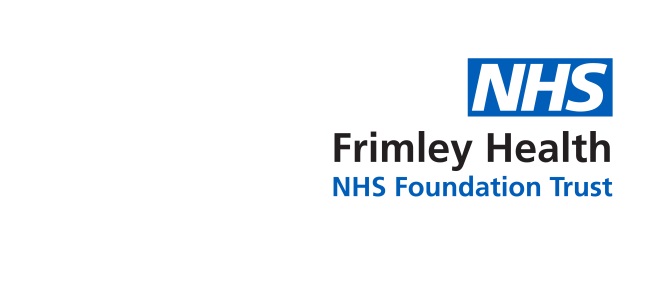 Services bookable via e-RSServices bookable via e-RSNorthern localityNorthern localityUpdated July 2018Updated July 2018CodeSiteWPWexham Park HospitalHWHeatherwood HospitalKEVKing Edward VII HospitalSMSt Marks HospitalFWFitzwilliam House Outpatient CentreCFChalfonts & Gerrards Cross HospitalSpecialityServiceLocationWPHWKEVSMFWCF2WWGynaecologyHWx2WWBreastKEVx2WWLower GIWP, HW, KEV, SMxxxxx2WWDermatologyKE, WPxx2WWBrain and CNSKE, SMxx2WWHead Neck and Oral (Triage Service)WPx2WWUpper GI ( Triage Service)WPx2WWLung (Triage Service)WPx2WWCancer of Unknown Primary (Triage Service)WPX2WWHaematology (Triage Service)WPx2WWPaediatrics (Triage Service)WPX2WWUrology- Penile (Triage Service)WPX2WWUrology- Bladder( Triage Service)WPX2WWUrology- Prostate (Triage Service)WPX2WWUrology- Renal (Triage Service)WPX2WWUrology – Testicular (Triage Service)WPXCardiologyCardiology ClinicWP, HW, KEV, SMxxxxCardiologyCardiology Syncope ClinicWP, KEVxxChildren's & Adolescent ServicesDermatologyKEVxChildren's & Adolescent ServicesENTKEVxChildren's & Adolescent ServicesOrthopaedicsWP, HWxxChildren's & Adolescent ServicesGeneral clinicWP, HW, SM, CFxxxxChildren's & Adolescent ServicesGeneral surgical clinicWPxChildren's & Adolescent ServicesRespiratory & AllergyWPxChildren's & Adolescent ServicesUrologyWPxDentistry & OrthodonticsOrthodontic clinicWP, HWxxDermatologyGeneral clinicWP, KEV, FWxxxDermatologyVulval clinicKEVxDiabetic MedicineMultidisciplinary Foot clinicWP, KEVxxENTGeneral clinicWP, HW, KEV, SMxxxxENTJoint voice clinicWPxENTLump in neck clinicKEVxEndocrinology and Metabolic MedicineGeneral clinicHW, KEV, SM, FWxxxxEndocrinology and Metabolic MedicineLipid DisordersSMxGeriatric MedicineGeriatric MedicineWPxGI and Liver (Medicine and Surgery)Gastroenterology-Consultant Triage ServiceWPxGI and Liver (Medicine and Surgery)General Surgery General clinicWP, HW, SM, FW, KEVxx xxx GI and Liver (Medicine and Surgery)Upper GIWP, KEV, SMxxxGI and Liver (Medicine and Surgery)ColorectalHW, KE, SM, WP, FWx xx  xxGynaecologyPschosexualWPxGynaecologyGeneral clinicWP, HW, KEV, SMxxxxGynaecologyInfertilityWP, HW, KEV, SMxxxxGynaecologyNurse-led Urodynamic investigationWPxGynaecologyRe-current miscarriage & pregnancy adviceHWxHaematologyHaematology -Consultant Triage ServiceWPxInfectious DiseasesGeneral clinicWPxInfectious DiseasesViral Hepatitis clinicWPxNephrologyGeneral clinicWP, KEVxxNeurologyGeneral clinicWP, HW, KEV, SM, FWxxxxxObstetricsTertiary clinic for Endocrinology-Diabetic & Thyrotoxic pregnancyWPxObstetricsTertiary clinic for Endocrinology-Hypothyroid pregnancyWPxOral & Max Fax SurgeryGeneral ClinicWP, HW, SMxxxOrthopaedicsFoot & AnkleWP, HW, SM, CFxxxxOrthopaedicsHip & KneeWP, HW, KEV, SMxxxxOrthopaedicsKnee clinicWP, HW, CFxxxOrthopaedicsShoulder & ElbowHW, KEV, SM, CFxxxxOrthopaedicsSoft tissue knee & Sports traumaWP, HWxxOrthopaedicsSpinal- Consultant Triage ServiceWPxPain ManagementPain management clinicHW, KEVxxPhysiotherapyHands onlyWP, HWxxNeurologicalWP, HWxxPaediatricsWPxWomens Health ClassesHW, WPxxRespiratory MedicineGeneral clinicWP, HW, KEV, SM, FW, CFxxxxxxRheumatologyGeneral clinicWP, HW, KEV, SMxxxxSurgery - not otherwise specifiedLumps & HerniasWP, KEV, SM, FWxxxxSurgery - PlasticGeneral clinicWP, HW, KEV, SM, FW, CFxxxxxxSurgery - VascularGeneral clinicWP, HW, KEV, SMxxxxUrologyNeoplasm of Prostate clinicWP, HW, SMxxxUrologyAdult - general clinicWP, HW, KEV, SM, FWxxxxxUrologyBladder disorders & reconstructionWP, HW, KEV, SMxxxxUrologyPelvic floor clinicHW, KEVxxUrologyStones & andrology clinicWP, HW, KEVxxx